Tá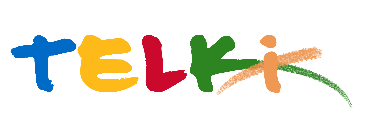 Telki Község Önkormányzata2089 Telki, Petőfi u.1.Telefon: (06) 26 920 801E-mail: hivatal@telki.huwww.telki.huELŐTERJESZTÉS A KÉPVISELŐ-TESTÜLET 2023. augusztus 28-i rendes ülésére Napirend tárgya:Az államháztartáson kivüli forrásátvétel és forrásátadás szabályairólA napirendet tárgyaló ülés dátuma: 			2023.08.28.A napirendet tárgyaló ülés: 				Képviselő-testület Előterjesztő: 						Deltai Károly polgármesterAz előterjesztést készítette: 				dr. Lack Mónika jegyző		 A napirendet tárgyaló ülés típusa: 			nyílt / zárt A napirendet tárgyaló ülés típusa:			rendes / rendkívüliA határozat elfogadásához szükséges többség típusát: egyszerű / minősített A szavazás módja: 					nyílt / titkos 1.Előzmények, különösen az adott tárgykörben hozott korábbi testületi döntések és azok végrehajtásának állása: ------2. Jogszabályi hivatkozások: 3.Költségkihatások és egyéb szükséges feltételeket, illetve megteremtésük javasolt forrásai:Nincs4. Tényállás bemutatása: Magyarország helyi önkormányzatairól szóló 2011. évi CLXXXIX. törvény (a továbbiakban: Mötv.) 41. § (9) bekezdése az önkormányzatok részére rendeletalkotási tárgykörré tette az államháztartáson kívüli forrás átadására és átvételére vonatkozó rendelkezések szabályozását az alábbiak szerint:„(9) A helyi önkormányzat képviselő-testülete az államháztartáson kívüli forrás átvételére és átadására vonatkozó rendelkezéseket rendeletben szabályozza.”Az Mötv. 42. §-a rögzíti a képviselő-testület hatásköréből át nem ruházható hatásköröket, melyekből kikerült az államháztartáson kívüli forrás átadása és átvétele, azaz a hatáskör a képviselő-testület hatásköréből átruházható, ugyanakkor az Országgyűlés e rendelkezést kiegészítette azzal, hogy a képviselő-testület át nem ruházható hatáskörébe tartozik az alapítványi forrás átvétele és átadása.Az Mötv. 41. § (4) bekezdése értelmében a képviselő-testület - a törvényben meghatározott kivételekkel - hatásköreit a polgármesterre átruházhatja. E hatáskör gyakorlásához utasítást adhat, e hatáskört visszavonhatja.Egyéb államháztartáson kívüli forrás átvétele tárgyában 1 millió Ft érték alatt a polgármester jogosult dönteni, melyről a képviselő-testületet a költségvetési rendelet módosításai keretében utólagosan tájékoztatja, 1 millió Ft értékhatár felett pedig a Képviselő-testület dönt. Államháztartáson kívüli forrás átvétele több jogcímen lehetséges. Például közérdekű felajánlás, ajándék, öröklés útján célhoz kötötten vagy felhasználási, hasznosítási cél megjelölése nélkül.A felajánlók, támogatók lehetnek az államháztartás körébe nem tartozó jogi személyek, jogi személyiséggel nem rendelkező szervezetek vagy természetes személyek.Nem tartozik ide az önkormányzati rendeletekben szabályozott szociális támogatások, helyi önszerveződő közösségek támogatása, tekintettel arra, hogy azok támogatása államháztartási forrásból történik.Egyéb államháztartáson kívüli forrás átadására - a forrást biztosító előirányzat feletti rendelkezési joggal bíró polgármesterhez intézett kérelem benyújtása után - a tárgy szerinti önkormányzati rendeletek szabályai alapján van lehetőség.A törvényi rendelkezés értelmében önkormányzati rendeletben szükséges szabályozni az államháztartáson kívüli forrás átadás és átvétel szabályait, melynek keretében – az alapítványi pénzeszköz átadás és átvétel kivételével – a hatáskör a képviselő-testület hatásköréből átruházható.Telki, 2023. augusztus 22.											dr. Lack Mónika											    	       jegyzőTelki Község Önkormányzata Képviselő-testületének .../.... (...) önkormányzati rendeleteaz államháztartáson kívüli forrásátvétel és forrásátadás szabályairólTelki Község Önkormányzat Képviselő-testülete a Magyarország helyi önkormányzatairól szóló 2011. évi CLXXXIX. törvény 41. § (9) bekezdésében kapott felhatalmazás alapján és az Alaptörvény 32. cikk (1) bekezdés a) pontjában meghatározott feladatkörében eljárva a következőket rendeli el.1. Általános rendelkezések1. §(1) A rendelet személyi hatálya kiterjed az államháztartás szervezeteire, valamint az államháztartás körébe nem tartozó jogi személyekre, jogi személyiséggel nem rendelkező szervezetekre és a természetes személyekre.(2) A rendelet tárgyi hatálya kiterjed minden államháztartáson kívüli forrásátvételre és – a (3) bekezdésben meghatározott kivétellel – az önkormányzat által államháztartáson kívülre történő forrásátadásra függetlenül azok visszatérítendő vagy végleges jellegétől.(3) A rendelet tárgyi hatálya nem terjed kia)	a tárgy szerint külön önkormányzati rendeletben szabályozott működési célú forrásátadásra, így különösen a civil szervezetek pályázati és eseti önkormányzati támogatására, a sporttámogatásra,b)	a tárgy szerint külön önkormányzati rendeletben szabályozott felhalmozási célú forrásátadásra,c)	a külön önkormányzati rendeletben szabályozott szociális ellátásokra, a szociálisan rászorultak részére megállapított pénzbeli és természetbeni támogatásokra,d)	a tárgy szerint magasabb rendű jogszabályban szabályozott forrásátvételre, így különösen a víziközmű-fejlesztési hozzájárulás átvételére.2. Értelmező rendelkezések, fogalmak2. §E rendelet alkalmazásában1.	Államháztartáson kívüli forrás: az államháztartás körébe nem tartozó jogi személyek és jogi személyiséggel nem rendelkező szervezetek, valamint a természetes személyek részére átadott, illetve tőlük kapott pénzeszköz, ingó, valamint ingatlan vagyontárgy.2.	Felhalmozási célú forrásátadás:a)	a felhalmozási célból államháztartáson kívüli szervezet felé vállalt garanciák, kezességek alapján az eredeti kötelezett helyett teljesített kifizetések,b)	az államháztartáson kívüli szervezetek, személyek számára visszafizetési kötelezettség mellet felhalmozási célból nyújtott támogatások, kölcsönök,c)	a felhalmozási célból végleges jelleggel nyújtott támogatások és más ellenérték nélküli kifizetések, ideértve a közcélú felajánlásokat, adományokat, a segélyeket, az agrár és a bűncselekmények áldozatainak fizetett kárenyhítéseket, a bevett egyháznak átadásra nem került ingatlanok utáni járadékot, az életjáradékot, valamint a tanulmányi szerződés díját,d)	az államháztartáson kívüli szervezetektől, személyektől felhalmozási célú pénzeszközként vagy felhalmozási bevételként kapott bevételek bármely okból, a bevétel elszámolását követő években történő visszafizetése.3.	Felhalmozási célú forrásátvétel:a)	a felhalmozási célból államháztartáson kívüli szervezet felé vállalt garanciák, kezességek alapján az eredeti kötelezett helyett teljesített kifizetések eredeti kötelezett általi megtérítése,b)	az államháztartáson kívüli szervezetek, személyek számára visszafizetési kötelezettség mellett felhalmozási célból nyújtott támogatások, kölcsönök kamatot és más költséget, díjat nem tartalmazó törlesztéséből származó bevétel,c)	az államháztartáson kívüli szervezetektől, személytől felhalmozási célból, ellenérték nélkül kapott bevételek,d)	az ellátottak pénzbeli juttatásaiként folyósított ellátások és az államháztartáson kívüli szervezetek, személyek számára felhalmozási célból végleges jelleggel nyújtott támogatások és más ellenérték nélküli kifizetéseknek a kiadás elszámolását követő években történő visszafizetéséből származó bevételek.4.	Működési célú forrásátadás:a)	a működési célból államháztartáson kívüli szervezet felé vállalt garanciák, kezességek alapján az eredeti kötelezett helyett teljesített kifizetések,b)	az államháztartáson kívüli szervezetek, személyek számára visszafizetési kötelezettség mellet működési célból nyújtott támogatások, kölcsönök,c)	a működési célból végleges jelleggel nyújtott támogatások és más ellenérték nélküli kifizetések, ideértve a közcélú felajánlásokat, adományokat, a segélyeket, az agrár és a bűncselekmények áldozatainak fizetett kárenyhítéseket, a bevett egyháznak átadásra nem került ingatlanok utáni járadékot, az életjáradékot, valamint a tanulmányi szerződés díját,d)	az államháztartáson kívüli szervezetektől, személyektől működési célú pénzeszközként vagy működési bevételként kapott bevételek bármely okból, a bevétel elszámolását követő években történő visszafizetése.5.	Működési célú forrásátvétel:a)	a működési célból államháztartáson kívüli szervezet felé vállalt garanciák, kezességek alapján az eredeti kötelezett helyett teljesített kifizetések eredeti kötelezett általi megtérítése,b)	az államháztartáson kívüli szervezetek, személyek számára visszafizetési kötelezettség mellett működési célból nyújtott támogatások, kölcsönök kamatot és más költséget, díjat nem tartalmazó törlesztéséből származó bevétel,c)	az államháztartáson kívüli szervezetektől, személytől működési célból, ellenérték nélkül kapott bevételek,d)	az ellátottak pénzbeli juttatásaiként folyósított ellátások és az államháztartáson kívüli szervezetek, személyek számára működési célból végleges jelleggel nyújtott támogatások és más ellenérték nélküli kifizetéseknek a kiadás elszámolását követő években történő visszafizetéséből származó bevételek.6.	Támogatás: az önkormányzat által, valamint az államháztartás egyéb alrendszereiből az önkormányzaton keresztül bármilyen jogcímen nyújtott nem normatív, céljellegű, működési vagy felhalmozási célra adandó pénzbeli juttatás – függetlenül azok visszatérítendő vagy végleges jellegétől – a szociális ellátások, a szociálisan rászorultak részére megállapított pénzbeli és természetbeni támogatások kivételével.3. Államháztartáson kívüli forrásátvételre vonatkozó szabályok3. §(1) Az államháztartáson kívüli forrás végleges átvételéről a Képviselő-testület dönt.(2) Átvételre felajánlott ingó vagy ingatlan vagyon esetében a képviselő-testületi döntés meghozatalához be kell mutatni annak forgalmi értéket, a vagyon működtetésével, fenntartásával kapcsolatos költségeket és egyéb kötelezettségeket, valamint a pénzeszköz átvétel következményeit legalább három évre vonatkozóan, továbbá javaslatot kell tenni a hasznosítás mikéntjére és a vagyontárgy besorolására.(3) A forgalmi érték meghatározásához ingatlan esetében ingatlanforgalmi szakértői véleményt, ingó esetében tárgyszakértői véleményt kell beszerezni.(4) Az államháztartáson kívüli forrás átvételéről szóló megállapodást a polgármester köti meg.4. A támogatás forrása, a támogatás nyújtásának alapelvei, a támogatás odaítélése4. §(1) Az önkormányzat tárgyévi költségvetési rendeletében határozza meg a költségvetési előirányzatait, amelyek terhére működési vagy felhalmozási célú támogatás nyújtható.(2) Támogatásban részesülhet1.	az önkormányzat által alapított közalapítvány, gazdasági társaság,2.	az önkormányzat kötelező feladatát feladat-ellátási vagy közszolgáltatási szerződés alapján ellátó gazdasági társaság,3.	nem az államháztartás alrendszereibe tartozó szervezet fenntartásában lévő közoktatási intézmény,4.	az a kérelmező,a)	amelynek javára az önkormányzat mindenkori költségvetési rendeletében támogatás kerül megállapításra,b)	amely az önkormányzathoz támogatás iránti kérelmet nyújt be,c)	amely a korábban kapott támogatással határidőre, hitelesített bizonylatokkal elszámolt,d)	amely az államháztartásról szóló 2011. évi CXCV. törvény alapján összeférhetetlensége és érintettsége tekintetében az 1. melléklet szerinti nyilatkozatot benyújtja,e)	amelynek a helyi és állami adóhatósággal szemben lejárt tartozása nincs és erről a 2. melléklet szerint nyilatkozik,f)	amelynek az önkormányzat, az önkormányzat költségvetési szervei, valamint gazdasági társaságai felé nincs lejárt határidejű tartozása.(3) A támogatások odaítéléséről a mindenkori költségvetési rendeletben foglaltak alapján a Képviselő-testület.(4) Természetes személy részére véglegesen nyújtott támogatások esetében figyelemmel kell lenni a személyi jövedelemadóról szóló 1995. évi CXVII. törvényben foglaltakra.5. A támogatási megállapodás5. §(1) Az önkormányzat által nyújtott működési vagy felhalmozási célú támogatások esetén a támogatás folyósítására megállapodást kell kötni függetlenül azok végleges vagy visszatérítendő jellegétől (6–7. melléklet).(2) A megállapodásnak tartalmaznia kell:a)	a megállapodó felek megnevezését, címét, képviseletében eljáró személyeket,b)	a forrás nyújtásáról szóló döntés számát,c)	a forrás összegét,d)	a forrás felhasználásának célját,e)	a forrás felhasználásának feltételeit,f)	a pénzügyi teljesítést,g)	a teljesítés ütemezését,h)	a megállapodásban vállalt kötelezettségek nem teljesítésének következményeit,i)	véglegesen adott támogatás esetén a nem cél szerinti felhasználás esetén a visszatérítési kötelezettséget, a visszatérítés időpontját, időtartamát és feltételeit, a pénzügyi elszámolás módját, helyét és idejét,j)	visszatérítendő támogatás esetén a felszámításra kerülő kamat mértékét, a visszatérítés időpontját, időtartamát és feltételeit.(3) Az önkormányzat a támogatás összegét a támogatási szerződés aláírását követően az abban foglalt ütemezés szerint elsősorban a támogatott pénzintézeti számlájára való átutalással teljesíti.(4) A támogatás csak a támogatási megállapodásban meghatározott célra használható fel.6. Támogatással történő elszámolás6. §(1) A véglegesen nyújtott támogatás célnak megfelelő, jogszerű felhasználásáról a támogatott – a (2) bekezdésben meghatározott kivétellel – a támogatási szerződésben foglalt határidőig és az e rendelet 3. mellékletében előírt módon köteles elszámolni. Az elszámoláshoz csatolni kell az e rendelet 4. melléklete szerinti Összesítő táblázatot és az 5. melléklete szerinti nyilatkozatot.(2) A visszafizetési kötelezettséggel nyújtott támogatás célnak megfelelő, jogszerű felhasználásáról a támogatott szakmai beszámolót köteles készíteni, melyhez a felhasználást igazoló számlák és pénzügyi bizonylatok másolatát csatolni kell.(3) Az önkormányzat által alapított közalapítvány az egyesülési jogról, a közhasznú jogállásról, valamint a civil szervezetek működéséről és támogatásáról szóló 2011. évi CLXXV. törvény szerinti beszámoló, az önkormányzat által alapított gazdasági társaság a számvitelről szóló 2000. évi C. törvény szerinti beszámoló benyújtásával teljesíti az elszámolási kötelezettségét.(4) Az elszámolás a hatályos számviteli szabályok és az e rendeletben foglaltak szerint történik, amelynek elfogadásáról a Képviselő-testület dönt.(5) Amennyiben a támogatott a támogatást nem a pályázati célnak megfelelően használta fel, vagy az elszámolás hiányos, az elszámolás benyújtásától számított 15 napon belül a támogatottat a polgármester a jegyző útján felhívja az elszámolás kiegészítésére.(6) Amennyiben a támogatott elszámolási kötelezettségének határidőben nem tett eleget, az elszámolási határidő leteltétől számítot 8 napon belül a polgármester a jegyző útján felhívja figyelmét a kötelezettség elmulasztására.(7) Amennyiben a támogatott az elmulasztott elszámolást, vagy hiányos elszámolás kiegészítését a hiánypótlásra történt felhívás kézhezvételétől számított 8 napon belül nem nyújtja be az Önkormányzatnaka)	az elszámolási kötelezettség elmulasztása esetén a támogatás teljes összegét,b)	a támogatási szerződésben meghatározott céltól eltérő felhasználás esetén a támogatás elszámolással alá nem támasztott részétköteles visszafizetni.(8) Amennyiben az (7) bekezdésben meghatározott visszafizetési kötelezettség keletkezik, a támogatott köteles az összeget a képviselő-testületi határozat kézhezvételétől számított 15 napon belül visszafizetni az összeget. A kifizetés és a visszafizetés közötti időre eső, a Polgári Törvénykönyvben meghatározott késedelmi kamatot is hozzá kell számítani.(9) Két évig nem nyújthat be pályázatot az a támogatott,a)	amelynek elszámolását a képviselő-testület elutasította;b)	amely az elszámolást elmulasztotta;c)	amely visszafizetési kötelezettségének határidőben nem tett eleget.(10) Az elszámolásra vonatkozó döntés meghozataláig további tárgyévi támogatási összeg nem folyósítható.7. §Ez a rendelet a kihirdetését követő harmadik napon lép hatályba.		Deltai Károly							dr. Lack Mónika		polgármester							      jegyző1. melléklet NYILATKOZATaz államháztartásról szóló 2011. évi CXCV. törvény 48/B. §-a alapjánKérjük, szíveskedjen a nyilatkozatot olvashatóan, nagybetűkkel kitölteni! Olvassa el a hátoldalon található tájékoztatót a jogszabály tartalmáról!1. PÁLYÁZÓ (KÉRELMEZŐ) ADATAI	neve: 			___________________________________________________________________________	székhelye:		 ________________________________________________________________	nyilvántartásbavételi okirat száma:	___________________________________________________________________________	nyilvántartásbavevő szerv neve:		___________________________________________________________________________képviselőjének neve:	___________________________________________________________________________2. NYILATKOZATAz államháztartásról szóló 2011. évi CXCV. törvény 48/B. §-a alapján velem szemben kizáró ok nem áll fenn.3. KITÖLTÉS DÁTUMA ÉS ALÁÍRÁSKitöltés dátuma:	 év    hónap    napAláírás:		______________________________________________________________________________________TÁJÉKOZTATÓaz államháztartásról szóló 2011. évi CXCV. törvényben foglalt kizáró okokról*Az államháztartásról szóló 2011. évi CXCV. törvény 48/B. § (1) bekezdése alapján nem lehet a támogatási jogviszonyban kedvezményezetta) az, aki a támogatási döntést meghozta vagy aki a támogatási döntés meghozatalában döntés-előkészítőként részt vett,b) az, aki a támogatási döntés időpontjában a Kormány tagja, államtitkár, közigazgatási államtitkár, helyettes államtitkár, kormánymegbízott, kormánybiztos, miniszterelnöki megbízott, miniszterelnöki biztos, megyei közgyűlés elnöke, főpolgármester, polgármester, regionális fejlesztési ügynökség vezető tisztségviselője,c) az a) és b) pont szerinti személlyel közös háztartásban élő hozzátartozó,d) - a nyilvánosan működő részvénytársaság kivételével - az a) és b) pont szerinti személy tulajdonában álló gazdasági társaság,e  - az állam, a helyi önkormányzat, illetve a köztestület legalább 50%-os közvetlen vagy közvetett tulajdonában lévő gazdasági társaság, valamint a sportegyesület, a sportszövetség, a polgárőr szervezet és az állam által alapított vagyonkezelő alapítvány, valamint azon vagyonkezelő alapítvány, amelyhez az állam csatlakozott kivételével - az olyan gazdasági társaság, alapítvány, egyesület, egyházi jogi személy vagy szakszervezet, illetve ezek önálló jogi személyiséggel rendelkező olyan szervezeti egysége, amelyben az a)-c) pont szerinti személy vezető tisztségviselő, az alapítvány kezelő szervének, szervezetének tagja, tisztségviselője, az egyesület, az egyházi jogi személy vagy a szakszervezet ügyintéző vagy képviseleti szervének tagja.* FIGYELEM! Jelen tájékoztató nem azonos a törvény teljes szövegével, a törvény a fentieknél részletesebb szabályokat tartalmaz. A törvény teljes szövege megtalálható a www.magyarorszag.hu oldalon, a „Jogszabályok” menüpont alatt.2. mellékletNyilatkozat köztartozásrólAlulírott …………………..…………….……., a kérelmező intézmény/szervezet törvényes képviselője (cégszerű aláírásra jogosult személy) a) büntetőjogi felelősségem tudatában kijelentem, hogyaz állami költségvetéssel (az Adóhivatallal, az Illetékhivatallal, az Egészségbiztosítási Pénztárral, valamint a Vám- és Pénzügyőrséggel) szemben a pályázó intézménynek/szervezetnek nincs lejárt határidejű és ki nem egyenlített tartozása, és nem áll csődeljárás, felszámolási vagy végelszámolási eljárás alatt; az államháztartás alrendszereiből folyósított támogatásból eredő lejárt és ki nem egyenlített tartozása nincs; a támogatási szerződés lejártáig bejelentem, ha az általam képviselt intézmény/szervezet ellen csőd-, végelszámolási, vagy felszámolási eljárás indult, illetve 60 napnál régebbi köztartozása áll fenn,a pályázatban foglalt adatok, információk és dokumentumok valódiak, hitelesek és teljes körűek.b) tudomásul veszem, hogyaz általam képviselt intézményt/szervezetet 60 napon túli köztartozás esetén a köztartozás megfizetéséig a támogatás nem illet meg, az esedékes támogatások folyósítása felfüggesztésre kerül, illetve az Áht. 13/A. §-ának (4) bekezdése alapján az esedékes támogatás a köztartozások megfizetése érdekében - a támogatás ellenében vállalt kötelezettségeket nem érintő módon - visszatartásra kerülhet,a támogatás kedvezményezettjének megnevezése, a támogatás tárgya, a támogatás összege, a támogatott program megvalósítási helye az Áht-ben szabályozott módon nyilvánosságra hozhatók,c) hozzájárulok, hogya köztartozások - az Áht. 13/A. § (4) bekezdésében foglaltak szerinti - figyelemmel kísérése céljából az általam képviselt intézmény/szervezet adószámát a támogatást nyújtó szerv és a Kincstár felhasználja a lejárt köztartozások teljesítése, illetőleg az adósság bekövetkezése tényének és összegének megismeréséhez,a pályázat szabályszerűségét és a támogatás rendeltetésszerű felhasználását a jogszabályban meghatározott szervek ellenőrizzék,a Kincstár keretében működő, alapvetően pénzügyi szemléletű megfigyelő rendszer, az OTMR a jogszabályban meghatározott jogosultak (döntéshozók, előirányzat-kezelők, Monitoring Bizottságok) hozzáférjenek a pénzügyi adatbázishoz.Tudomásul veszem, hogy a fent említett tartozások ill. eljárások eltitkolása a támogatásból történő kizárást eredményezi.Mór, …………………………….…………………………………….………………..aláírásph.3. mellékletAz elszámolás rendjeAz elszámolást postán vagy személyesen, magyar nyelven kell benyújtani. Az idegen nyelvű bizonylatokhoz hiteles magyar fordítást kell mellékelni.Az elszámolás három részből áll:I. Szakmai beszámolóII. Pénzügyi-számviteli bizonylatok III. Összesítő táblázatI. A rövid írásos szakmai beszámoló tartalmazza a támogatás céljának megfelelő, az adott időszakban, a támogatási összeg felhasználásával végzett tevékenységek leírását.II. A pénzügyi-számviteli bizonylatok köréből az alábbiak szükségesek az elszámoláshoz:Az elszámolásban az igazolt és záradékolt számlákról, a pénzforgalmi bizonylatokról, a felhasználást illetve a használatbavételt igazoló bizonylatokról készült fénymásolatokat kell benyújtani. A fénymásolatok hitelességét a jogosult személynek igazolnia kell „A másolat az eredetivel megegyezik” szöveggel.1.SzámlákAz elszámolás során csak a számviteli jogszabályoknak megfelelően kiállított számlák fogadhatóak el. Az eredeti számlákra felvezetve a jogosult személynek igazolnia kell a támogatás céljának megfelelő felhasználást. Az eredeti számlákra a jogosult személynek fel kell vezetni a „A számla összegéből ……. forint kizárólag Telki Község Önkormányzat …./20.. (…..) számú határozata alapján kapott pályázati támogatás elszámolásához került felhasználásra” záradékot. Ha a bizonylat adataiból nem derül ki egyértelműen a gazdasági művelet tartalma, akkor azt a jogosultnak bizonyító erejű dokumentummal igazolnia kell. A támogatási forrás elszámolásánál csak azok a támogatási időszakot terhelő költségekre vonatkozó számlák, bizonylatok számolhatók el, melyek kiállítási dátuma és teljesítési időpontja a támogatási időszakba esik és melyek pénzügyi teljesítése az elszámolási határidő végéig megtörténik.2. Pénzforgalmi bizonylatokPénzforgalmi bizonylattal igazolni kell az elszámolásra benyújtott számla kifizetését. Az elszámolásban a pénzforgalmi bizonylat másolatát a hozzá tartozó számla másolatához kell tűzni.3. Egyéb a felhasználást igazoló bizonylatokA felhasználást igazoló bizonylatra azért van szükség, hogy nyomon követhető legyen a támogatásból vásárolt áru, szolgáltatás felhasználása.Térítésmentes átadás esetén (pl. ajándék, vendéglátás) szükséges az átadásról, az igénybevevőkről névsort csatolni, melyet aláírásukkal hitelesítenek, melyből visszakereshető módon megállapítható a kedvezményezett személyek kiléte, majd a jegyzőkönyvet, névsort csatolni kell az elszámoláshoz. A befektetett eszközök esetén a támogatásból vásárolt immateriális jószág, illetve tárgyi eszköz használatba vételéről kiállított, a számviteli szabályok szerinti dokumentumot kell az elszámoláshoz mellékelni. Élelmiszer beszerzése illetve ajándék vásárlása esetén a beszerzést terhelő reprezentációs adó megfizetéséről a támogatottnak nyilatkoznia kell, melyet az elszámoláshoz csatolni kell.Útiköltség felhasználás esteén az útiköltség csak számlával, hivatalos útnyilvántartással, aláírással együtt számolható el.III. Összesítő táblázatAz elszámoláshoz mellékelni kell egy összesítő táblázatot a támogatás céljának megfelelő és elszámolásra benyújtott számlákról. A táblázatnak tartalmaznia kell a sorszámot, a számla számát, a szállító (számla kiállító) nevét, a számla kiállításának dátumát, a gazdasági művelet rövid leírását, a bruttó számlaértéket, a teljesítés dátumát és a számlák összértékét.4. melléklet ÖSSZESÍTŐ TÁBLÁZATaz önkormányzati közpénzből juttatott   ………....  határozat alapján jóváhagyott támogatás elszámolásához(benyújtandó az elszámolási folyamat végén, annak utolsó elemeként)Kelt: Telki, 20……..………………….	………………………………………	aláírás5. mellékletN Y I L A T K O Z A T1. Alulírott kijelentem, hogy Telki Község Önkormányzat ………………….…. keretéből  ……………………... célra kapott bruttó …………..… ,-Ft. összegű támogatást célhoz kötötten használtam fel. felhasználás során a hatályos számviteli jogszabályok rendelkezései szerint jártam el.3. Az elszámolás tételeinek bizonylatait más támogatás elszámolásánál nem használta fel.Kelt: Telki, 20….…………………	………………………………….	aláírásnév:…………………….………….cím/székhely:..……………………adószám:………………………….6. mellékletTÁMOGATÁSI SZERZŐDÉS VÉGLEGESEN ÁTADOTT TÁMOGATÁSRÓLamely létrejött egyrészről: Telki Község Önkormányzat (2089 Telki, Petőfi Sándor u. 1..) képviseli ……………………………………., mint támogató (a továbbiakban: támogató)másrészről …………………………. (székhelye: …………………..., adószáma: …………………., számlaszáma: …………………………., képviseli: ………………….. , mint támogatott (a továbbiakban: támogatott) között az alulírott helyen és időben az alábbi feltételekkel:1./ Szerződő felek rögzítik, hogy Telki Község Önkormányzat  – a Képviselő-testület …/20… (....) határozata alapján - a támogatott részére …... évben ………………,-Ft,  azaz: ……………………….. forint támogatást nyújt. A megállapított összeg folyósítása az alábbi ütemezés szerint történik:…………………….-ig ……. Ft,…………………….-ig ……. Ft.A támogatás ……………………………………….. célra használható fel. 2./ Szerződő felek rögzítik, hogy a támogatott  az 1./ pontban megjelölt célok költségeiről az Önkormányzat felé legkésőbb ……………... január 31-ig köteles írásos és  – a számlák eredeti példányának bemutatását követően a hitelesített számlamásolatok csatolásával – pénzügyi beszámolót készíteni, elszámolni. Az eredeti számlákon fel kell tüntetni „A számla összegéből ……. forint kizárólag Telki Község Önkormányzat …./20.. (…..) számú határozata alapján kapott pályázati támogatás elszámolásához került felhasználásra” A támogatási forrás elszámolásánál csak azok a támogatási időszakot terhelő költségekre vonatkozó számlák, bizonylatok számolhatók el, melyek kiállítási dátuma és teljesítési időpontja a támogatási időszakba esik és melyek pénzügyi teljesítése az elszámolási határidő végéig megtörténik. A támogatott kötelezően nyilatkozik arról, hogy a támogatást kizárólag a megállapodásban rögzített célokra használta fel, az elszámolás tételeinek bizonylatait más pályázat elszámolásánál nem használta fel. A felhasználás során a hatályos számviteli jogszabályok rendelkezései szerint jár el.3./ Amennyiben a támogatott a támogatást nem az 1. pontban megjelölt célnak megfelelően használta fel, vagy az elszámolás hiányos, az elszámolás benyújtásától számított 15 napon belül a támogatottat a jegyző felhívja az elszámolás kiegészítésére. Amennyiben a támogatott elszámolási kötelezettségének határidőben nem tett eleget, az elszámolási határidő leteltétől számított 8 napon belül a jegyző felhívja figyelmét a kötelezettség elmulasztására. Amennyiben a támogatott az elmulasztott elszámolást, vagy hiányos elszámolás kiegészítését a hiánypótlásra történt felhívás kézhezvételétől számított 8 napon belül nem nyújtja be az Önkormányzatnaka) az elszámolási kötelezettség elmulasztása esetén a támogatás teljes összegét,b) a támogatási szerződésben meghatározott céltól eltérő felhasználás esetén a támogatás elszámolással alá nem támasztott részétköteles visszafizetni.4./ Amennyiben a 3./ pontban meghatározott visszafizetési kötelezettség keletkezik, a támogatott köteles az összeget a képviselő-testületi határozat kézhezvételétől számított 15 napon belül támogató ……. számú költségvetési elszámolási számlájára visszafizetni. A kifizetés és a visszafizetés közötti időre eső, a Polgári Törvénykönyvben meghatározott késedelmi kamatot is hozzá kell számítani.5./ Támogatott tudomásul veszi, hogy 2 évig nem részesülhet pályázati és eseti támogatásban sema) ha elszámolását a képviselő-testület részben vagy egészben elutasította, vagyb) ha az elszámolást részben vagy egészben elmulasztotta,amennyiben az elrendelt visszafizetési kötelezettségének határidőben nem tett eleget.6./ Szerződő felek jelen szerződés aláírásával egyidejűleg rögzítik, hogy a szerződés megkötéséhez szükséges képviseleti jogosultsággal rendelkeznek.7./ A támogatott hozzájárul ahhoz, hogy a támogatás rendeltetésszerű felhasználását Telki Község Önkormányzat által megbízott belső ellenőr ellenőrizze.8./ Ezen megállapodás ….. évre érvényes.9./ A támogatott vállalja, hogy honlapján, rendezvényein rendszeresen közzéteszi, hogy támogatója a Telki Község Önkormányzat.10./ Támogatott képviselője az államháztartásról szóló 2011. évi CXCV. törvény 41. § (6) bekezdésére, valamint az államháztartásról szóló törvény végrehajtásáról szóló 368/2011. (XII.31.) Korm.rendelet 50. § (1a) bekezdésére tekintettel nyilatkozik, hogy a nemzeti vagyonról szóló 2011. évi CXCVI. törvény 3. § (1) bekezdés 1. pontja szerinti átlátható szervezetnek minősül. A támogatott képviselője a nyilatkozatban foglaltak változása esetén arról haladéktalanul köteles a támogatót tájékoztatni. A valótlan tartalmú nyilatkozat alapján kötött szerződést a támogató felmondja vagy - ha a szerződés teljesítésére még nem került sor - a szerződéstől eláll.11./ A jelen szerződésben nem szabályozott kérdésekben a Polgári Törvénykönyv, az egyesülési jogról, a közhasznú jogállásról, valamint a civil szervezetek működéséről és támogatásáról szóló 2011. évi CLXXV. törvény, az államháztartásról szóló 2011. évi CXCV. törvény, az államháztartásról szóló törvény végrehajtásáról szóló 368/2011. (XII.31.) Korm.rendelet, valamint Telki Község Önkormányzat Képviselő-testületének a civil szervezetek pályázati és eseti önkormányzati támogatásáról szóló 9/2017. (IV.4.) önkormányzati rendelete vonatkozó szabályai az irányadóak.12./ Szerződő felek jelen szerződést elolvasták, értelmezték és azt mint akaratukkal mindenben megegyezőt helybenhagyólag aláírták. (3 eredeti példányban készült: 2 pld. támogató, 1 pld. támogatott).7. mellékletTÁMOGATÁSI SZERZŐDÉS VISSZAFIZETÉSI KÖTELEZETTSÉGGEL TERHELT TÁMOGATÁSRÓLamely létrejött egyrészről: Telki Község Önkormányzat (2089 Telki, Petőfi Sándor u. 1..) képviseli ……………..…………………….. polgármester, mint támogató (a továbbiakban: támogató)másrészről …………………………. (székhelye: …………………..., adószáma: …………………., számlaszáma: …………………………., képviseli: ………………….. , mint támogatott (a továbbiakban: támogatott) között az alulírott helyen és időben az alábbi feltételekkel:Szerződő felek rögzítik, hogy Telki Község Önkormányzat  – a Képviselő-testület …/20… (....) határozata alapján - a támogatott részére …... évben ………………,-Ft,  azaz: ……………………….. forint visszatérítendő támogatást nyújt.A támogatást …..% kamatfizetési kötelezettség terheli. A kamattal növelt támogatást ……. hónap alatt, havi egyenlő részletekben kell visszafizetni. A támogató a támogatást a támogatott ……………………………………..-nál vezetett ……………………………………….. bankszámlájára utalja a kölcsönszerződés aláírását követően, melyet az adós a kölcsönadó OTP Bank Nyrt-nél vezetett 11742348-15441881 számú bankszámlájára történő átutalással törleszti minden hónap 10. napjáig.Jelen megállapodás megkötésével kapcsolatos költségek a támogatottak terhelik, melyek megfizetésére a megállapodás aláírását követő 3 (három) munkanapon belül köteles értesítés alapján a támogató OTP Bank Nyrt-nél vezetett 11742348-15441881 számú bankszámlájára átutalni.A támogató által biztosított visszafizetendő támogatás egyösszegben esedékessé válik, ha az adós legalább három havi törlesztőrészlettel késedelembe esik, vagy nem a szerződésben foglaltaknak megfelelően teljesít, és a késedelemmel érintett tartozását felszólítás ellenére sem rendezi. A fentiek szerint esedékessé vált tartozást a támogatott a szerződés támogató által történő felmondását követő 15 napon belül a támogató bankszámlájára történő átutalással köteles megfizetni.Ha a támogatott a támogatás visszafizetése előtt meghal, helyébe örököse lép, aki a jogerős hagyatékátadó végzés kézhez vételétől számított 30 napon belül köteles jelen szerződés módosítását kezdeményezni és a visszafizetendő támogatás törlesztését folytatni.A jelen szerződésben nem szabályozott kérdésekben a Polgári Törvénykönyv, az államháztartásról szóló 2011. évi CXCV. törvény, az államháztartásról szóló törvény végrehajtásáról szóló 368/2011. (XII.31.) Korm.rendelet, vonatkozó szabályai az irányadóak. A felek jogvita esetére az eljárás lefolytatására a …………………… Bíróság kizárólagos illetékességét kötik ki.Szerződő felek jelen szerződést elolvasták, értelmezték és azt mint akaratukkal mindenben megegyezőt helybenhagyólag aláírták. (3 eredeti példányban készült: 2 pld. támogató, 1 pld. támogatott).Sorszám:Számla számaKibocsátó megnevezéseKiállítás dátumaSzolgáltatás, áru megnevezéseSzámla bruttó értéke (Ft-ban)Kifizetés dátuma123456789101112131415Összesen: